ПОСТАНОВЛЕНИЕШУÖМ     О внесении изменений в постановление  администрации Городского поселения «Междуреченск» от 20.01.2016г. №09  «Об  утверждении   административного регламентапредоставления муниципальной услуги«Предоставление в собственность земельных участков,находящихся в собственности муниципального образования, и земельных участков, государственная собственность на которые не разграничена, бесплатно »       В соответствии с  Земельным кодексом Российской Федерации от 25.10.2001 № 136-ФЗ, Федеральным законом от 06.10.2003 № 131-ФЗ «Об общих принципах организации местного самоуправления в Российской Федерации», Федеральным законом от 27.07.2010 N 210-ФЗ «Об организации предоставления государственных и муниципальных услуг»,приказом Министерства экономического развития РФ от 12.10.2016г. №651,  руководствуясь Уставом муниципального образования городского поселения «Междуреченск»,ПОСТАНОВЛЯЮ:        1. Внести в постановление  администрации городского поселения «Междуреченск» от 20.01.2016г. №9 «Об утверждении  административного регламента предоставления муниципальной услуги  «Предоставление в собственность земельных участков, находящихся в собственности муниципального образования, и земельных участков, государственная собственность на которые не разграничена, бесплатно » , следующие изменения:1.1   п.2.3.3.1  изложить в следующей редакции:2.3.3.1. Федеральная служба государственной регистрации, кадастра и картографии – в части предоставления:  -  выписки из  ЕГРН об объекте недвижимости (об испрашиваемом земельном участке); - кадастровый паспорт здания, сооружения, расположенного на испрашиваемом земельном участке;- утвержденный проект межевания территории;1.2.  п.2.8.1. изложить в следующей редакции:    2.8.1. Для заявителей, указанных в пунктах 1.2.1 настоящего административного регламента:1) выписка из ЕГРН  об объекте недвижимости (об испрашиваемом земельном участке); 2) утвержденный проект планировки и утвержденный проект межевания территории;3) выписка из ЕГРЮЛ о юридическом лице, являющемся заявителем.1.3. п.2.8.2 изложить в следующей редакции:2.8.2. Для заявителей, указанных в пункте 1.2.2 настоящего административного регламента:1) кадастровый паспорт здания, сооружения, расположенного на испрашиваемом земельном участке;2) выписка из ЕГРН об объекте недвижимости (об испрашиваемом земельном участке); 3) выписка из ЕГРЮЛ о юридическом лице, являющемся заявителем.1.4. п.2.8.3 изложить в следующей редакции:2.8.3. Для заявителей, указанных в пункте 1.2.3 настоящего административного регламента:1) утвержденный проект межевания территории;2) проект организации и застройки территории некоммерческого объединения (в случае отсутствия утвержденного проекта межевания территории);3) выписка из ЕГРН об объекте недвижимости (об испрашиваемом земельном участке);4) выписка из ЕГРЮЛ о юридическом лице, являющемся заявителем. 1.5. п.2.8.4. изложить в следующей редакции:2.8.4. Для заявителей, указанных в пункте 1.2.4 настоящего административного регламента:-  выписка из ЕГРН об объекте недвижимости (об испрашиваемом земельном участке).1.6. п.2.8.5. изложить в следующей редакции:2.8.5. Для заявителей, указанных в пунктах 1.2.5 – 1.2.6. настоящего административного регламента:-  выписка из ЕГРН об объекте недвижимости (об испрашиваемом земельном участке).1.7. п.2.8.6. подпункт 1 изложить в следующей редакции:        1). выписка из ЕГРН об объекте недвижимости (об испрашиваемом земельном участке);1.8. пункт 2.12. подпункт 24 слова «О государственном кадастре недвижимости» заменить словами «О кадастровой деятельности»;       1.9.  Раздел III «Состав, последовательность и сроки выполнения административных процедур, требования к порядку их выполнения, в том числе особенности выполнения административных процедур в электронной форме, а также особенности выполнения административных процедур в многофункциональных центрах» приложения к постановлению  дополнить пунктом  «Исправление опечаток и (или) ошибок, допущенных в документах, выданных в результате предоставления муниципальной услуги». 3.6. В случае выявления заявителем опечаток, ошибок в полученном заявителем документе, являющемся результатом предоставления муниципальной услуги, заявитель вправе обратиться в Орган с заявлением об исправлении допущенных опечаток и ошибок в выданных в результате предоставления муниципальной услуги документах.3.6.1. Основанием для начала процедуры по исправлению опечаток и (или) ошибок, допущенных в документах, выданных в результате предоставления муниципальной услуги (далее - процедура), является поступление в Орган заявления об исправлении опечаток и (или) ошибок в документах, выданных в результате предоставления муниципальной услуги (далее - заявление об исправлении опечаток и (или) ошибок).3.6.2. Заявление об исправлении опечаток и (или) ошибок с указанием способа информирования о результатах его рассмотрения и документы, в которых содержатся опечатки и (или) ошибки, представляются следующими способами:- лично (заявителем представляются оригиналы документов с опечатками и (или) ошибками, специалистом Органа, ответственным за прием документов, делаются копии этих документов);- через организацию почтовой связи (заявителем направляются копии документов с опечатками и (или) ошибками).Прием и регистрация заявления об исправлении опечаток и (или) ошибок осуществляется в соответствии с пунктом 3.2 настоящего Административного регламента, за исключением положений, касающихся возможности представлять документы в электронном виде.3.6.3. По результатам рассмотрения заявления об исправлении опечаток и (или) ошибок специалист Органа в течение 1 рабочего дня:- принимает решение об исправлении опечаток и (или) ошибок, допущенных в документах, выданных в результате предоставления муниципальной услуги, и уведомляет заявителя о принятом решении способом, указанным в заявлении об исправлении опечаток и (или) ошибок (с указанием срока исправления допущенных опечаток и (или) ошибок);- принимает решение об отсутствии необходимости исправления опечаток и (или) ошибок, допущенных в документах, выданных в результате предоставления муниципальной услуги, и готовит мотивированный отказ в исправлении опечаток и (или) ошибок, допущенных в документах, выданных в результате предоставления муниципальной услуги.Исправление опечаток и (или) ошибок, допущенных в документах, выданных в результате предоставления муниципальной услуги, осуществляется специалистом Органа в течение 3 рабочих дней.При исправлении опечаток и (или) ошибок, допущенных в документах, выданных в результате предоставления муниципальной услуги, не допускается:- изменение содержания документов, являющихся результатом предоставления муниципальной услуги;- внесение новой информации, сведений из вновь полученных документов, которые не были представлены при подаче заявления о предоставлении муниципальной услуги.3.6.4. Критерием принятия решения об исправлении опечаток и (или) ошибок является наличие опечаток и (или) ошибок, допущенных в документах, являющихся результатом предоставления муниципальной услуги.3.6.5. Максимальный срок исполнения административной процедуры составляет не более 7 рабочих дней со дня поступления в Орган заявления об исправлении опечаток и (или) ошибок.3.6.6. Результатом процедуры является:- исправленные документы, являющиеся результатом предоставления муниципальной услуги;- мотивированный отказ в исправлении опечаток и (или) ошибок, допущенных в документах, выданных в результате предоставления муниципальной услуги.Выдача заявителю исправленного документа производится в порядке, установленном пунктом 3.4 настоящего Регламента.3.6.7. Способом фиксации результата процедуры является регистрация исправленного документа или принятого решения в журнале исходящей документации        2. Настоящее постановление вступает в силу с момента обнародования.        3. Контроль за настоящим постановлением оставляю за собой.Руководитель администрации    поселения                                                     С.Е. ТимохинАдминистрациягородского поселения «Междуреченск»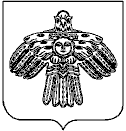 «Междуреченск» каровмдчминлн  администрацияОт   11мая2017 г№65Республика Коми пгт МеждуреченскУл. Интернациональная,5Республика Коми пгт МеждуреченскУл. Интернациональная,5Республика Коми пгт МеждуреченскУл. Интернациональная,5